سيرة ذاتية مفصلة عن الباحثة                  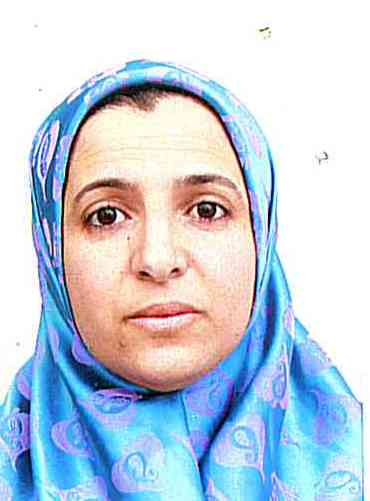 الهوية اللقب :  يحياويالإسم :    هاديــةتاريخ و مكان الازدياد : 1972.08.07 خنشلة –الجزائر- الحالة الاجتماعية :  متزوجة               عدد الأطفال:   03الدرجة العلمية : دكتوراه  علوم في العلوم السياسية و العلاقات الدوليةمعلومات الاتصالالبريد المهني : جامعة عباس لغرور –خنشلة- الجزائرالبريد الإلكتروني :Yahiaoui.hadia@univ-khenchela yahiaouiassoul@gmail.comالجوال : 213.778.870.565+الشهادات العلمية المتحصل عليهاشهادة الليسانس في العلوم السياسية و العلاقات الدولية، تخصص تنظيمات سياسية و إدارية،جامعة باتنة-الجزائر-، دورة جوان 1996.شهادة الماجستير في العلوم السياسية و العلاقات الدولية، تخصص تنظيمات سياسية و إدارية،جامعة باتنة-الجزائر-،2005.شهادة دكتوراه العلوم في العلوم السياسية و العلاقات الدولية، تخصص تنظيمات سياسية و إدارية،جامعة باتنة –الجزائر-، 2014. اللغات المتحكم فيهااللغة العربية : جيد جدااللغة الإنجليزية : جيد جدا –مكونة المستوى الرابع-اللغة الفرنسية: جيد جدا-مكونة المستوى السادس-المسار المهني خارج قطاع التعليم العاليمساعد إداري رئيسي بمديرية السياحة والصناعات التقليدية لولاية خنشلة ابتداءا من تاريخ 1996.12.01إلى غاية 2006.11.24رئيس مكتب الميزانية و الوسائل بمديرية السياحة و الصناعات التقليدية بمديرية السياحة لولاية خنشلة ابتداءا من 2002.11.25 إلى غاية 2006.11.25متصرف إداري بمديرية السياحة و الصناعات التقليدية بمديرية السياحة لولاية خنشلة ابتداءا من تاريخ  2006.07.01إلى غاية 2006.11.25.المسار المهني في قطاع التعليم العاليأستاذ مساعد قسم –ب- بقسم العلوم السياسية و العلاقات الدولية بجامعة باتنة من 2006.11.26 إلى غاية 2009.09.30.أستاذ مساعد قسم –ب- بمعهد العلوم القانونية و الإدارية بجامعة خنشلة من2006.10.01 إلى غاية 2009.12.31.أستاذ مساعد قسم –أ- بمعهد العلوم القانونية و الإدارية بجامعة خنشلة من  2009.01.01 إلى غاية 2014.07.21.أستاذ محاضر قسم بكلية الحقوق و العلوم السياسية بجامعة خنشلة من 2014.05.22 إلى غاية يومنا هذا.المناصب المشغولة حاليارئيس اللجنة العلمية لقسم العلوم السياسية بجامعة خنشلةمسؤل فريق شعبة التكوين مستوى الليسانس، قسم العلوم السياسية بجامعة خنشلةالأعمال العلمية: المذكراتأطرحة دكتوراه موسومة:السياحة والتنمية بدول المغرب العربي، قسم العلوم السياسية والعلاقات الدولية، جامعة الحاج لخضر،باتنة نوقشت المذكرة بتاريخ 15 ماي 2014.مذكرة ماجستير موسومة بــ:السياحة و التنمية بالجزائر –دراسة حالة ولاية خنشلة- ، قسم العلوم السياسية والعلاقات الدولية، جامعة الحاج لخضر،باتنة نوقشت المذكرة بتاريخ 05 سبتمبر 2005.المطبوعات الجامعية المحكمة و المنشورة:مطبوعة في مقياس: مدخل لعلم السياسة، موجهة لطلبة السنة الأولى علوم سياسية، نظام ل.م.د، تخصص: العلاقات الدولية.(نشرت المطبوعة ضمن سلسلة منشورات مركز جيل البحث العلمي).المقالات المحكمة و المنشورةيحياوي هادية، صناعة السياحة والعوامل المؤثرة فيها،مجلة فكر ومجتمع ،الجزائر،العدد الحادي عشر، جانفي 2012. يحياوي هادية، المشاركة السياسية للمرأة في الجزائر"،مجلة المفكر،جامعة حمد خيضر، بسكرة الجزائر، العدد التاسع،جوان 2013.يحياوي هادية ،"مبادرات الحوكمة في إفريقيا –النيباد أنموذجا-، مجلة العلوم الاجتماعية و الانسانية ،جامعة تبسة الجزائر، العدد الثامن ديسمبر 2013.يحياوي هادية،"إسهامات المرأة في الفكر السياسي، مجلة الباحث القانوني للدراسات الأكاديمية ،كلية الحقوق و العلوم السياسية ،جامعة الحاج لخضر باتنة الجزائر،العدد الثاني جوان 2014.يحياوي هادية، "القواسم المشتركة في صناعة الدساتير العربية –الهوية و مبدأ الفصل بين السلطات،مجلة الحقوق و العلوم السياسية –جامعة عباس لغرور خنشلة الجزائر-،العدد الثالث جانفي 2015 (proceding).يحياوي هادية، الاتفاق الإطار –قراءة في الدلالات و المضمون-،دورية الحقوق و العلوم السياسية ،جامعة تكريت، العراق،العدد الثاني، جويلية 2015 .يحياوي هادية، "التنمية السياحية و مخاطر اللاستقرار السياسي-تونس أنموذجا- ،مجلةRoute Educational and scocial journal, ،جامعة أديامان تركيا،العدد السادس ،جويلية 2015.يحياوي هادية ، العدالة الانتقالية والتحول الديمقراطي، مجلة الباحث القانوني للدراسات الأكاديمية، كلية الحقوق و العلوم السياسية، جامعة الحاج لخضر، العدد السادس، جوان 2015.التظاهرات العلمية:يحياوي هادية، "المشاركة السياسية للمرأة في الجزائر في ظل الإصلاحات"، المؤتمر الدولي الأول حول حقوق الانسان، جامعة أريس، بيروت،لبنان،أفريل 2013.يحياوي هادية،"القواسم المشتركة في صناعة الدساتير العربية"،الملتقى الدولي تنظيم السلطات في الدساتير العربية، جامعة عباس لغرور ،خشلة، الجزائر،أكتوبر 2014.يحياوي هادية/أ.صراية خلاف ،التعليم عن بعد بين الضوابط القانونية و العراقيل الاقتصادية-دراسة حالة الجزائر-الملتقى الدولي التعليم عن بعد في الجامعات العربية –التطبيقات و الآفاق-، جامعة بني سويف،مصر، ديسمبر2014.يحياوي هادية،الآلية الانتخابية و تجسيد التحول الديمقراطي في منطقة الربيع العربي ، الندوة الدولية الانتخابات والانتقال الديمقراطي، مركز الأبحاث و دراسة السياسات ،تونس،مارس2015.يحياوي هادية،الدولة المدنية و مصير الهوية بعد الثورات العربية-تونس و مصر أنموذجا-المؤتمر الدولي إدارة المراكز الفكرية،معهد نواة و مشروع الديمقراطية في الشرق الأوسط، تونس،سبتمبر 2015.Yahiaoui Hadia, Turkey and the Arab World: Strategic Partnership and Mutual interests, ISTAMBUL SECURITY CONFERENCE, UN at 70 and global governance 5/3 December 2015,Istambul Turky.يحياوي هادية، الأمن الإنساني –المفاهيم والإشكالات -، اليوم الدراسي الأمن الإنساني من منظور بيئي المنعقد بكلية الحقوق و العلوم السياسية بجامعة خنشلة بتاريخ 20160.03.07.رئيس اللجنة العلمية لليوم الدراسي الأمن الإنساني من منظور بيئي المنعقد بكلية الحقوق و العلوم السياسية بجامعة خنشلة بتاريخ 2016.03.07.مهام علمية خارج الجزائرأستاذة زائرة بقسم العلوم السياسية بجامعة دمشق /سوريا–مارس 2009أستاذة زائرة بقسم العلوم السياسية بجامعة المنار تونس جوان 2011أستاذة زائرة بقسم العلوم السياسية بمعهد الدراسات السياسية بالقيروان /تونس سبتمبر 2012أستاذة زائرة بقسم العلوم السياسية بجامعة مراكش/المغرب مارس 2013أستاذة زائرة بقسم العلوم السياسية بجامعة بمعهد الدراسات السياسية بالقيروان /تونس سبتمبر 2014.أستاذة زائرة  بمخبر العلوم القانونية و السياسية بجامعة نيس/فرنسا جانفي 2016.نشاطات علمية أخرىعضو مخبر العلوم الشرعية و القانونية و السياسية بجامعة خنشلة.عضو فرقة البحث:الترجمة في العلوم السياسية.عضو مخبر الأمن في البحر الأبيض المتوسطعضو المجلس العلمي  لمركز جيل البحث العلمي .رئيسة تحرير مجلة جيل الدراسات السياسية والعلاقات الدولية الصادرة عن مركز جيل البحث العلمي . المشاركة المجتمعيةالمساهمة في حصص إذاعية حول التعديل الدستوري بالجزائر.المشاركة في حصص حول البيئة و الحياة.